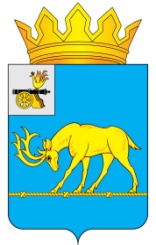 АДМИНИСТРАЦИЯ МУНИЦИПАЛЬНОГО ОБРАЗОВАНИЯ«ТЕМКИНСКИЙ РАЙОН» СМОЛЕНСКОЙ ОБЛАСТИРАСПОРЯЖЕНИЕот    25.09.2020  №  426/1р                                                                 с. Темкино       Во исполнение подпункта «б» пункта 2 перечня поручений Президента Российской Федерации по итогам заседания Государственного совета Российской Федерации от 15.05.2018 № Пр-817ГС, руководствуясь распоряжением Правительства Российской Федерации от 17.04.2019 № 768-р «Об утверждении стандарта развития конкуренции в субъектах Российской Федерации» (далее – Стандарт развития конкуренции), а также приказом Федеральной антимонопольной службы от 29.08.2018 № 1232/18 «Об утверждении Методики по расчету ключевых показателей развития конкуренции в отраслях экономики в субъектах Российской Федерации» в соответствии с Приказом Федеральной антимонопольной службы от 29.08.2018 № 1232/18 «Об утверждении Методик по расчёту ключевых показателей развития конкуренции в отраслях экономики в субъектах Российской Федерации»        2. Настоящее распоряжение разместить на официальном сайте Администрации муниципального образования «Темкинский район» Смоленской области в информационно-телекоммуникационной сети «Интернет».      3. Контроль за реализацией настоящего распоряжения возложить на заместителя Главы муниципального образования «Темкинский район» Смоленской области О.В. Григорьеву.Глава муниципального образования «Темкинский район» Смоленской области                                                С.А. Гуляев                             Приложениек распоряжению Администрации муниципального образования «Темкинский район» Смоленской области от __________________ №______Обеспечение прозрачности и доступности закупок товаров, работ, услуг, осуществляемых с использованием конкурентных способов определения поставщиков (подрядчиков, исполнителей).1.1. Сведения о показателях (индикаторах) развития конкуренции 1.2. План мероприятий («дорожная карта») по развитию конкуренции О внесении изменения в план  мероприятий («дорожную карту») по содействию развитию конкуренции в муниципальном образовании «Темкинский район» Смоленской области на 2019-2022 годы, утвержденный распоряжением Администрации муниципального образования «Темкинский район» Смоленской области от 13.09.2019 № 496 р       1. Внести в пункт 1 Раздела II плана мероприятий («дорожную карту») по содействию развития конкуренции в муниципальном образовании «Темкинский район» Смоленской области на 2019-2022 годы, утвержденного распоряжением Администрации муниципального образования «Темкинский район» Смоленской области от 13.09.2019 № 496 р «Об утверждении плана мероприятий по содействию развитию конкуренции в муниципальном образовании «Темкинский район» Смоленской области на 2019-2022 годы, изменение, изложив его в новой редакции согласно приложению к настоящему распоряжению. Наименование контрольного показателя (индикатора)Единица измеренияИсполнитель2018г (факт)2019 год2020 год2021 год2022 годДоля закупок у субъектов малого и среднего предпринимательства (включая закупки, участниками которых являются любые лица, в том числе субъекты малого и среднего предпринимательства, закупки, участниками которых являются только субъекты малого и среднего предпринимательства,  и  закупки,  в отношении участников которых заказчиком устанавливается требование о привлечении к исполнению договора субподрядчиков (соисполнителей) из числа субъектов малого и среднего предпринимательства) в общем годовом стоимостном объеме закупок, осуществляемых в соответствии с Федеральным законом «О закупках товаров, работ, услуг отдельными видами юридических лиц»  процентовВедущий специалист Администрации МО «Темкинский район» Смоленской области84не менее 23,0не менее 23,01не менее 23,02не менее 23,1№ п/пНаименование мероприятияОписание проблемы, на решение которой направлено мероприятиеСрокОтветственный исполнительОжидаемый результат123451.Создание единого портала закупок по государственным и муниципальным контрактам (либо использование имеющихся порталов), стоимость которых не превышает 100 тысяч рублей.использование предельно допустимых объемов размещения у единственного поставщика (подрядчика, исполнителя)2019 – 2022 гВедущий специалист Администрации МО «Темкинский район» Смоленской областиоптимизация процедур государственных и муниципальных закупок, обеспечение прозрачности и доступности процедуры  муниципальных закупок2.Методологическое сопровождение деятельности заказчиков, осуществляющих закупки товаров, работ, услуг для обеспечения нужд Администрации муниципального образования «Темкинский район» Смоленской области. Нарушения законодательства Российской Федерации о контрактной системе в сфере закупок товаров, работ, услуг для обеспечения государственных и муниципальных нуждПо мере необходимости Ведущий специалист Администрации МО «Темкинский район» Смоленской областиПовышение информационнойграмотности предпринимателей  об участии в  муниципальных закупкахОтп. 1 экз. – в делоИсп. А.Н. Ручкинател. 2-18-6225.09.2020 Визы:                                  А.М. Муравьев                О.В. Григорьева                                             М.С. СоболеваРазослать:                   Отдел экономики                       Отдел архитектуры                 Отдел образования                 Сектор с/х                 Сельские поселения                 Фин.управление                                                    Павлюченкову Е.О                    .